План-график мероприятий ТОС №9реализуемых за счёт средств субсидии в июле 2019 г.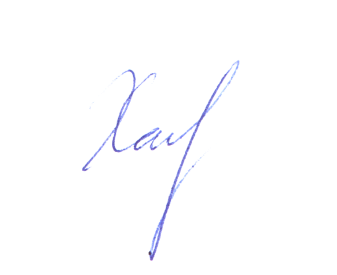 Дата мероприятияВремяНаименование мероприятияМесто проведенияОтветственное лицоПонедельник СредаПятница19.00Занятия фото-видео клубаЩепеткина 14, ТОС №9Жулин Марк АлександровичТел.: 89324100011            Председатель ТОС                                                                                                                 Д.А. Ханьжин                                  тел. 467-568           